Name ClassDate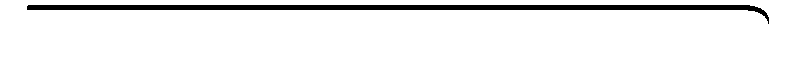 9-7PracticeLinear, Quadratic, and Exponential ModelsForm GGraph each set of points. Which model is most appropriate for each set?1. (–3, –8), (–1, –2), (0, 1), (1, 4), (3, 10)	2. (–2, 0.75), (–1, 1.5), (0, 3), (1, 6)3. (–2, 1), (–1, 0), (0, 1), (1, 4), (2, 9)	4. (–2, –11), (–1, –5), (0, –3), (1, –5), (2, –11)5. (–4, 0), (–2, –1), (0, –2), (2, –3), (4, –4)	6. (–1, –0.67), (0, –2), (1, –6), (2, –18)7. (–3, 10), (–1, 2), (0, 1), (1, 2), (3, 10)	8. (–2, 4), (–1, 2), (0, 0), (1, –2), (2, –4)Which type of function best models the data in each table? Use differences or ratios.9.	10.	11.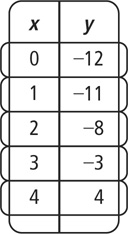 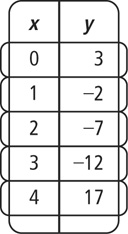 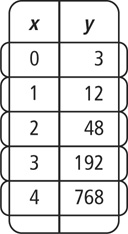 Which type of function best models the ordered pairs (–1, 6), (0, 1), (1, 2), and (2, 9)? Use differences or ratios.Which type of function best models the ordered pairs (–1, –0.25), (0, –0.5), (1, –1), and (2, –2)? Use differences or ratios.Prentice Hall Gold Algebra 1 • Teaching ResourcesCopyright © by Pearson Education, Inc., or its affiliates. All Rights Reserved.63NameClassDate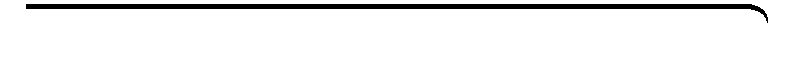 Linear, Quadratic, and Exponential Models9-7Practice (continued)Form GWhich type of function best models the data in each table? Write an equation to model the data.14.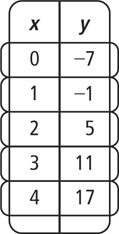 15.16.17.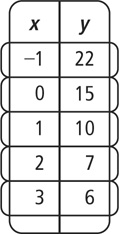 18.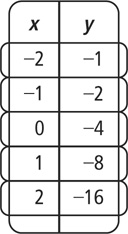 19.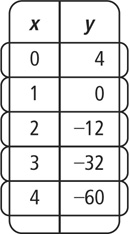 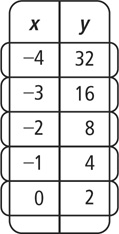 Which type of function best models the data in each ordered pair? Write an equation to model the data.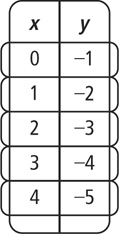 20. (–3, 33), (–1, 21), (0, 15), (1,9), (3, –3)	21. (–2, –16), (–1, –8), (0, –4), (1, –2), (2, –1)22. (–2,), (–1,), (0, ), (1, 1), (2, 3)	23. (–2, –2), (–1, –3.5), (0, –4), (1, –3.5), (2, –2)24. (–6, 5), (–3, 4.5), (0, 4), (3, 3.5), (6, 3)	25. (–1, 10), (0, 3), (1, 0), (2, 1)The population of a city for years since 2000 is shown below. Which kind of function best models the data? Write an equation to model the data.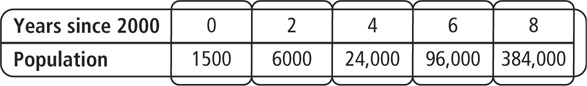 Prentice Hall Gold Algebra 1 • Teaching ResourcesCopyright © by Pearson Education, Inc., or its affiliates. All Rights Reserved.64